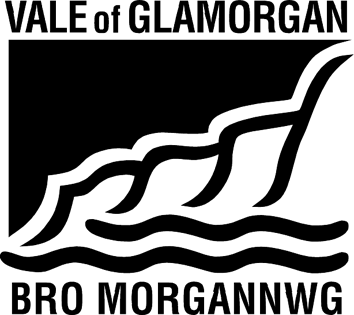 SCHOOLS BUDGET FORUMWednesday 17th May 2017, 8.30 A.M.LLANTWIT MAJOR COMPREHENSIVE SCHOOLAGENDAWelcome and apologies - VBMinutes of the previous meeting [Attached] – VBElection of Chair and Vice chair – NMCluster correspondence Re: budget -  [Attached] - TBAdditional Needs Fund (ANF) review  -  [Attached] - DDCatering Reshaping Services Business Plan- [Attached] - CTMainstream funding formula review - [Attached]  – NM2017/18 Programme of work suggestions – VBAOBPaula Ham appointed as Director of Learning and SkillsTrevor Baker appointed as Head of Strategy, Community Learning and Resources and will replace Paula on the Budget ForumCabinet and scrutiny representation on the Budget Forum TBCFuture meetings all at 8.30 am, venue TBCWednesday 20th September 2017 Wednesday 15th November 2017 Wednesday 17th January 2018 Wednesday 14th March 2018 Meeting with the Leader - TBC